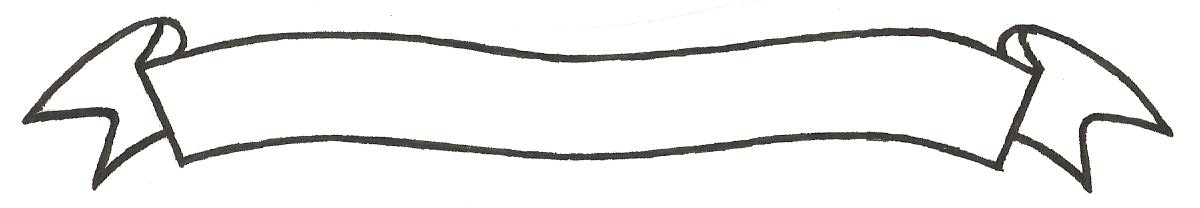 MERU UNIVERSITY OF SCIENCE AND TECHNOLOGYP.O. Box 972-60200 – Meru-Kenya.Tel: 020-2069349, 061-2309217. 064-30320 Cell phone: +254 712524293, +254 789151411Fax: 064-30321Website: www.must.ac.ke  Email: info@must.ac.keUniversity Examinations 2014/2015 FIRST YEAR SPECIAL/SUPPLEMENTARY EXAMINATION FOR DEGREE OF BACHELOR OF COMMERCE HBC 2208: SOCIOLOGY    DATE: OCTOBER 2015					   	                 TIME: 2 HOURSINSTRUCTIONS: Answer question one and any other two questions QUESTION ONE (30 MARKS)What role does the school play as a socializing agent in Kenya?			(10 Marks)Explain the fundamental idea about human condition.				(10 Marks)Discuss the structured causes of downward mobility in the society.		(10 Marks)QUESTION TWO (20 MARKS)Discuss your understanding of the following theories of sociology following theories of sociology:Structural functionalism.							(10 Marks)Conflict theory.								(10 Marks)QUESTION THREE (20 MARKS)Discuss the principles of subsidiary utilitarianism. 					(20 Marks)QUESTION FOUR (20 MARKS)Social stratification is determined by wealth and power.  Discuss.			(20 Marks)QUESTION FIVE (20 MARKS)Discuss the structured causes of upward mobility.				(10 Marks)Explain the causes of social injustice in the Kenyan society.			(10 Marks)